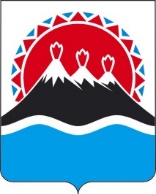 РЕГИОНАЛЬНАЯ СЛУЖБА ПО ТАРИФАМ И ЦЕНАМ КАМЧАТСКОГО КРАЯПРОЕКТ ПОСТАНОВЛЕНИЯ                   г. Петропавловск-КамчатскийВ соответствии с Федеральным законом от 27.07.2010 № 190-ФЗ «О теплоснабжении», постановлениями Правительства Российской Федерации от 22.10.2012 № 1075 «О ценообразовании в сфере теплоснабжения», от 30.04.2014 № 400 «О формировании индексов изменения размера платы граждан за коммунальные услуги в Российской Федерации», приказом ФСТ России от 13.06.2013 № 760-э «Об утверждении Методических указаний по расчету регулируемых цен (тарифов) в сфере теплоснабжения», постановлением Правительства Камчатского края от 19.12.2008 № 424-П «Об утверждении Положения о Региональной службе по тарифам и ценам Камчатского края», протоколом Правления Региональной службы по тарифам и ценам Камчатского края от XX.12.2021 № XX, на основании заявления АО «Камчатэнергосервис» от 09.11.2021 № 07-1979 (вх. от 15.11.2021 № 90/3255)ПОСТАНОВЛЯЮ:Утвердить долгосрочные параметры регулирования для 
АО «Камчатэнергосервис», устанавливаемые на 2022 - 2024 годы для формирования тарифов в сфере теплоснабжения на территории Начикинского сельского поселения Елизовского района с применением метода индексации установленных тарифов, согласно приложению 1.Утвердить и ввести в действие с 01 января 2022 года по 31 декабря 2024 года экономически обоснованные тарифы на тепловую энергию, поставляемую АО «Камчатэнергосервис» потребителям Начикинского сельского поселения Елизовского муниципального района, с календарной разбивкой согласно приложению 2 к настоящему постановлению.Утвердить и ввести в действие с 01 января 2022 года по 31 декабря 2024 года льготные тарифы на тепловую энергию на нужды отопления, поставляемую АО «Камчатэнергосервис» населению и исполнителям коммунальных услуг для населения Начикинского сельского поселения Елизовского района, с календарной разбивкой согласно приложению 3.Утвердить и ввести в действие с 01 января 2022 года по 31 декабря 2024 года льготные тарифы на тепловую энергию на нужды горячего водоснабжения в открытой системе теплоснабжения (горячее водоснабжение), поставляемую АО «Камчатэнергосервис» населению и исполнителям коммунальных услуг для населения Начикинского сельского поселения Елизовского района, с календарной разбивкой согласно приложению 4.Утвердить и ввести в действие с 01 января 2022 года по 31 декабря 2024 года тарифы на теплоноситель, поставляемый АО «Камчатэнергосервис» потребителям Начикинского сельского поселения Елизовского района, с календарной разбивкой согласно приложению 5.Утвердить и ввести в действие с 01 января 2022 года по 31 декабря 2024 года тарифы на горячую воду в открытой системе теплоснабжения (горячего водоснабжения), поставляемую АО «Камчатэнергосервис» потребителям Начикинского сельского поселения Елизовского района с календарной разбивкой согласно приложению 6.Компенсация выпадающих доходов АО «Камчатэнергосервис» от разницы между экономически обоснованными и льготными тарифами на тепловую энергию, поставляемую на нужды отопления и горячего водоснабжения населению и исполнителям коммунальных услуг для населения Начикинского сельского поселения Елизовского района, производится за счет субсидий, предоставляемых предприятиям из краевого бюджета в 2022 – 2024 годы в соответствии с постановлением Правительства Камчатского края от 17.01.2011 № 3-П «Об установлении расходных обязательств Камчатского края по предоставлению из краевого бюджета субсидий предприятиям коммунального комплекса в целях возмещения недополученных доходов в связи с оказанием потребителям коммунальных услуг по льготным тарифам».Настоящее постановление вступает в силу через десять дней после дня его официального опубликования.Приложение 1к постановлению Региональной службы по тарифам и ценам Камчатского края от xx.12.2021 № xxДолгосрочные параметры регулирования для АО «Камчатэнергосервис», устанавливаемые на 2022 - 2024 годы для формирования тарифов на территории Начикинского сельского поселения Елизовского муниципального районас применением метода индексации установленных тарифов<*> Заполняется в случае, если регулируемой организацией утверждена программа в области энергосбережения и повышения энергетической эффективности в соответствии с законодательством Российской Федерации об энергосбережении и о повышении энергетической эффективности.<**> Заполняется в случае, если орган регулирования применяет понижающий коэффициент на переходный период в соответствии с Правилами распределения расхода топлива.Приложение 2к постановлению Региональной службы по тарифам и ценам Камчатского края от xx.12.2021 № xxЭкономически обоснованные тарифы на тепловую энергию, поставляемую 
АО «Камчатэнергосервис» потребителям потребителям Начикинского сельского поселения Елизовского муниципального района на 2022 -2024 годы* Выделяется в целях реализации пункта 6 статьи 168 Налогового кодекса Российской Федерации (часть вторая)Приложение 3к постановлению Региональной службы по тарифам и ценам Камчатского края от xx.12.2021 № xxЛьготные тарифы на тепловую энергию на нужды отопления, поставляемую АО «Камчатэнергосервис» населению и исполнителям коммунальных услуг для населения Начикинского сельского поселения Елизовского муниципального района на 2022- 2024 годы* Выделяется в целях реализации пункта 6 статьи 168 Налогового кодекса Российской Федерации (часть вторая).Приложение 4к постановлению Региональной службы по тарифам и ценам Камчатского края от xx.12.2021 № xxТарифы на теплоноситель, поставляемый АО «Камчатэнергосервис»потребителям Начикинского сельского поселения Елизовского муниципального района на 2022 - 2024 годыПриложение 5к постановлению Региональной службы по тарифам и ценам Камчатского края от xx.12.2021 № xxТарифы на горячую воду в открытой системе теплоснабжения (горячего водоснабжение), поставляемую АО «Камчатэнергосервис» потребителям Начикинского сельского поселения Елизовского муниципального района, 
на 2022 – 2024 годыПримечание: приказом Министерства жилищно-коммунального хозяйства и энергетики Камчатского края от 30.11.2015 № 595 «Об утверждении нормативов расхода тепловой энергии, используемой на подогрев холодной воды для предоставления коммунальной услуги по горячему водоснабжению в муниципальных образованиях, расположенных в границах Елизовского муниципального района Камчатского края» утвержден норматив расхода тепловой энергии, используемой на подогрев холодной воды для предоставления коммунальной услуги по горячему водоснабжению в Елизовском муниципальном районе Камчатского края. В соответствии с пунктом 42 Правил предоставления коммунальных услуг собственникам и пользователям помещений в многоквартирных домах и жилых домов, утвержденных постановлением Правительства Российской Федерации от 06.05.2011 № 354, расчетная величина тарифа на горячую воду в открытой системе теплоснабжения (горячее водоснабжение) населению и исполнителям коммунальных услуг для населения с учетом вида благоустройства и с учетом НДС составляет:[Дата регистрации]№[Номер документа]Об утверждении тарифов в сфере теплоснабжения АО «Камчатэнергосервис» потребителям Начикинского сельского поселения Елизовского муниципального района на 2022 – 2024 годыВременно исполняющий обязанности руководителя[горизонтальный штамп подписи 1]В.А. ГубинскийN п/пНаименование регулируемого вида деятельности организацииГодБазовый уровень операционных расходовИндекс эффективности операционных расходовНормативный уровень прибылиПоказатели энергосбережения и энергетической эффективности*Показатели энергосбережения и энергетической эффективности*Показатели энергосбережения и энергетической эффективности*Реализация программ в области энергосбережения и повышения энергетической эффективности*Динамика изменения расходов на топливо**N п/пНаименование регулируемого вида деятельности организацииГодБазовый уровень операционных расходовИндекс эффективности операционных расходовНормативный уровень прибылиУдельный расход условного топлива на производство единицы тепловой энергии, отпускаемой с коллекторов источников тепловой энергииУголь/ДроваОтношение величины технологических потерь тепловой энергии, теплоносителя к материальной характеристике тепловой сетиВеличина технологических потерь при передаче тепловой энергииРеализация программ в области энергосбережения и повышения энергетической эффективности*Динамика изменения расходов на топливо**N п/пНаименование регулируемого вида деятельности организацииГодтыс. руб.%%кг у.т./ГкалГкал/кв. мтыс. Гкал1234567891011Поставка тепловой энергии (мощности) потребителям2022---Поставка тепловой энергии (мощности) потребителям2023----Поставка тепловой энергии (мощности) потребителям2024---№ п/пНаименование регулируемой организацииНаименование регулируемой организацииВид тарифаГод (период)ВодаОтборный пар давлениемОтборный пар давлениемОтборный пар давлениемОтборный пар давлениемОтборный пар давлениемОстрый и редуцированный парОстрый и редуцированный пар№ п/пНаименование регулируемой организацииНаименование регулируемой организацииВид тарифаГод (период)Водаот 1,2 до 2,5 кг/см2от 1,2 до 2,5 кг/см2от 2,5 до 7,0 кг/см2от 7,0 до 13,0 кг/см2свыше 13,0 кг/см2Острый и редуцированный парОстрый и редуцированный пар1.Для потребителей, в случае отсутствия дифференциации тарифов по схемеподключенияДля потребителей, в случае отсутствия дифференциации тарифов по схемеподключенияДля потребителей, в случае отсутствия дифференциации тарифов по схемеподключенияДля потребителей, в случае отсутствия дифференциации тарифов по схемеподключенияДля потребителей, в случае отсутствия дифференциации тарифов по схемеподключенияДля потребителей, в случае отсутствия дифференциации тарифов по схемеподключенияДля потребителей, в случае отсутствия дифференциации тарифов по схемеподключенияДля потребителей, в случае отсутствия дифференциации тарифов по схемеподключенияДля потребителей, в случае отсутствия дифференциации тарифов по схемеподключенияДля потребителей, в случае отсутствия дифференциации тарифов по схемеподключенияДля потребителей, в случае отсутствия дифференциации тарифов по схемеподключенияДля потребителей, в случае отсутствия дифференциации тарифов по схемеподключения1.2АО «Камчатскэнергосервис»АО «Камчатскэнергосервис»одноставочный руб./Гкал20221.3АО «Камчатскэнергосервис»АО «Камчатскэнергосервис»одноставочный руб./Гкал01.01.2022 - 30.06.202215 818,791.4АО «Камчатскэнергосервис»АО «Камчатскэнергосервис»одноставочный руб./Гкал01.07.2022 - 31.12.202216 451,551.5АО «Камчатскэнергосервис»АО «Камчатскэнергосервис»одноставочный руб./Гкал20231.6АО «Камчатскэнергосервис»АО «Камчатскэнергосервис»одноставочный руб./Гкал01.01.2023 - 30.06.202316 060,671.7АО «Камчатскэнергосервис»АО «Камчатскэнергосервис»одноставочный руб./Гкал01.07.2023 - 31.12.202316 060,671.8АО «Камчатскэнергосервис»АО «Камчатскэнергосервис»одноставочный руб./Гкал20241.9АО «Камчатскэнергосервис»АО «Камчатскэнергосервис»одноставочный руб./Гкал01.01.2024 -30.06.202416 060,671.10АО «Камчатскэнергосервис»АО «Камчатскэнергосервис»одноставочный руб./Гкал01.07.2024 - 31.12.202416 894,53АО «Камчатскэнергосервис»АО «Камчатскэнергосервис»двухставочныйХХХХХХХХХАО «Камчатскэнергосервис»АО «Камчатскэнергосервис»ставка за тепловую энергию, руб./ГкалАО «Камчатскэнергосервис»АО «Камчатскэнергосервис»ставка за содержание тепловой мощности, тыс.руб./Гкал/ч в мес.АО «Камчатскэнергосервис»Население (тарифы указываются с учетом НДС)*Население (тарифы указываются с учетом НДС)*Население (тарифы указываются с учетом НДС)*Население (тарифы указываются с учетом НДС)*Население (тарифы указываются с учетом НДС)*Население (тарифы указываются с учетом НДС)*Население (тарифы указываются с учетом НДС)*Население (тарифы указываются с учетом НДС)*Население (тарифы указываются с учетом НДС)*Население (тарифы указываются с учетом НДС)*1.11АО «Камчатскэнергосервис»одноставочный руб./Гкалодноставочный руб./Гкал20221.12АО «Камчатскэнергосервис»одноставочный руб./Гкалодноставочный руб./Гкал01.01.2022 - 30.06.202215 818,791.13АО «Камчатскэнергосервис»одноставочный руб./Гкалодноставочный руб./Гкал01.07.2022 - 31.12.202216 451,551.14АО «Камчатскэнергосервис»одноставочный руб./Гкалодноставочный руб./Гкал20231.15АО «Камчатскэнергосервис»одноставочный руб./Гкалодноставочный руб./Гкал01.01.2023 - 30.06.202316 060,671.16АО «Камчатскэнергосервис»одноставочный руб./Гкалодноставочный руб./Гкал01.07.2023 - 31.12.202316 060,671.17АО «Камчатскэнергосервис»одноставочный руб./Гкалодноставочный руб./Гкал20241.18АО «Камчатскэнергосервис»одноставочный руб./Гкалодноставочный руб./Гкал01.01.2024 -30.06.202416 060,671.19АО «Камчатскэнергосервис»одноставочный руб./Гкалодноставочный руб./Гкал01.07.2024 - 31.12.202416 894,53АО «Камчатскэнергосервис»двухставочныйдвухставочныйХХХХХХХХАО «Камчатскэнергосервис»ставка за тепловую энергию, руб./Гкалставка за тепловую энергию, руб./ГкалАО «Камчатскэнергосервис»ставка за содержание тепловой мощности, тыс.руб./Гкал/ч в мес.ставка за содержание тепловой мощности, тыс.руб./Гкал/ч в мес.№ п/пНаименование регулируемой организацииВид тарифаГод (период)ВодаОтборный пар давлениемОтборный пар давлениемОтборный пар давлениемОтборный пар давлениемОстрый и редуцированный пар№ п/пНаименование регулируемой организацииВид тарифаГод (период)Водаот 1,2 до 2,5 кг/см2от 2,5 до 7,0 кг/см2от 7,0 до 13,0 кг/см2свыше 13,0 кг/см2Острый и редуцированный пар1.Для потребителей, в случае отсутствия дифференциации тарифовпо схеме подключенияДля потребителей, в случае отсутствия дифференциации тарифовпо схеме подключенияДля потребителей, в случае отсутствия дифференциации тарифовпо схеме подключенияДля потребителей, в случае отсутствия дифференциации тарифовпо схеме подключенияДля потребителей, в случае отсутствия дифференциации тарифовпо схеме подключенияДля потребителей, в случае отсутствия дифференциации тарифовпо схеме подключенияДля потребителей, в случае отсутствия дифференциации тарифовпо схеме подключенияДля потребителей, в случае отсутствия дифференциации тарифовпо схеме подключенияДля потребителей, в случае отсутствия дифференциации тарифовпо схеме подключенияАО «Камчатскэнергосервис»одноставочный руб./ГкалАО «Камчатскэнергосервис»двухставочныйХХХХХХХАО «Камчатскэнергосервис»ставка за тепловую энергию, руб./ГкалАО «Камчатскэнергосервис»ставка за содержание тепловой мощности, тыс.руб./Гкал/ч в мес.АО «Камчатскэнергосервис»Население (тарифы указываются с учетом НДС)*Население (тарифы указываются с учетом НДС)*Население (тарифы указываются с учетом НДС)*Население (тарифы указываются с учетом НДС)*Население (тарифы указываются с учетом НДС)*Население (тарифы указываются с учетом НДС)*Население (тарифы указываются с учетом НДС)*Население (тарифы указываются с учетом НДС)*АО «Камчатскэнергосервис»одноставочный руб./Гкал20221.1АО «Камчатскэнергосервис»одноставочный руб./Гкал01.01.2022 - 30.06.20221.2АО «Камчатскэнергосервис»одноставочный руб./Гкал01.07.2022 - 31.12.20221.3АО «Камчатскэнергосервис»одноставочный руб./Гкал20231.4АО «Камчатскэнергосервис»одноставочный руб./Гкал01.01.2023 - 30.06.20231.5АО «Камчатскэнергосервис»одноставочный руб./Гкал01.07.2023 - 31.12.20231.6АО «Камчатскэнергосервис»одноставочный руб./Гкал20241.7АО «Камчатскэнергосервис»одноставочный руб./Гкал01.01.2024 -30.06.20241.8АО «Камчатскэнергосервис»одноставочный руб./Гкал01.07.2024 - 31.12.2024АО «Камчатскэнергосервис»двухставочныйХХХХХХХАО «Камчатскэнергосервис»ставка за тепловую энергию, руб./ГкалАО «Камчатскэнергосервис»ставка за содержание тепловой мощности, тыс.руб./Гкал/ч в мес.№ п/пНаименование регулируемой организацииВид тарифаГод (период)Год (период)Вид теплоносителяВид теплоносителя№ п/пНаименование регулируемой организацииВид тарифаГод (период)Год (период)ВодаПар1.Экономически обоснованный тариф для прочих потребителей
(тарифы указываются без НДС)Экономически обоснованный тариф для прочих потребителей
(тарифы указываются без НДС)Экономически обоснованный тариф для прочих потребителей
(тарифы указываются без НДС)Экономически обоснованный тариф для прочих потребителей
(тарифы указываются без НДС)Экономически обоснованный тариф для прочих потребителей
(тарифы указываются без НДС)Экономически обоснованный тариф для прочих потребителей
(тарифы указываются без НДС)1.1АО «Камчатскэнергосервис»одноставочный руб./куб.модноставочный руб./куб.м20221.2АО «Камчатскэнергосервис»одноставочный руб./куб.модноставочный руб./куб.м01.01.2022 - 30.06.202243,731.3АО «Камчатскэнергосервис»одноставочный руб./куб.модноставочный руб./куб.м01.07.2022 - 31.12.20221.4АО «Камчатскэнергосервис»одноставочный руб./куб.модноставочный руб./куб.м20231.5АО «Камчатскэнергосервис»одноставочный руб./куб.модноставочный руб./куб.м01.01.2023 - 30.06.20231.6АО «Камчатскэнергосервис»одноставочный руб./куб.модноставочный руб./куб.м01.07.2023 - 31.12.20231.7АО «Камчатскэнергосервис»одноставочный руб./куб.модноставочный руб./куб.м20241.8АО «Камчатскэнергосервис»одноставочный руб./куб.модноставочный руб./куб.м01.01.2024 -30.06.20241.9АО «Камчатскэнергосервис»одноставочный руб./куб.модноставочный руб./куб.м01.07.2024 - 31.12.20242.Экономически обоснованный тариф для населения(тарифы указываются с НДС)*Экономически обоснованный тариф для населения(тарифы указываются с НДС)*Экономически обоснованный тариф для населения(тарифы указываются с НДС)*Экономически обоснованный тариф для населения(тарифы указываются с НДС)*Экономически обоснованный тариф для населения(тарифы указываются с НДС)*Экономически обоснованный тариф для населения(тарифы указываются с НДС)*2.1АО «Камчатскэнергосервис»одноставочный руб./куб.модноставочный руб./куб.м20222.2АО «Камчатскэнергосервис»одноставочный руб./куб.модноставочный руб./куб.м01.01.2022 - 30.06.202252,482.3АО «Камчатскэнергосервис»одноставочный руб./куб.модноставочный руб./куб.м01.07.2022 - 31.12.20222.4АО «Камчатскэнергосервис»одноставочный руб./куб.модноставочный руб./куб.м20232.5АО «Камчатскэнергосервис»одноставочный руб./куб.модноставочный руб./куб.м01.01.2023 - 30.06.20232.6АО «Камчатскэнергосервис»одноставочный руб./куб.модноставочный руб./куб.м01.07.2023 - 31.12.20232.7АО «Камчатскэнергосервис»одноставочный руб./куб.модноставочный руб./куб.м20242.8АО «Камчатскэнергосервис»одноставочный руб./куб.модноставочный руб./куб.м01.01.2024 -30.06.20242.9АО «Камчатскэнергосервис»одноставочный руб./куб.модноставочный руб./куб.м01.07.2024 - 31.12.20243.Льготный (сниженный) тариф для населения и исполнителей коммунальных услуг (тарифы указываются с учетом НДС)*Льготный (сниженный) тариф для населения и исполнителей коммунальных услуг (тарифы указываются с учетом НДС)*Льготный (сниженный) тариф для населения и исполнителей коммунальных услуг (тарифы указываются с учетом НДС)*Льготный (сниженный) тариф для населения и исполнителей коммунальных услуг (тарифы указываются с учетом НДС)*Льготный (сниженный) тариф для населения и исполнителей коммунальных услуг (тарифы указываются с учетом НДС)*Льготный (сниженный) тариф для населения и исполнителей коммунальных услуг (тарифы указываются с учетом НДС)*3.1АО «Камчатскэнергосервис»одноставочный руб./куб.модноставочный руб./куб.м20223.201.01.2022 - 30.06.202242,603.301.07.2022 - 31.12.20223.420233.501.01.2023 - 30.06.20233.601.07.2023 - 31.12.20233.720243.801.01.2024 -30.06.20243.901.07.2024 - 31.12.2024№ п/пНаименование регулируемой организацииГод (период)Компонент на теплоноситель, руб./куб.мКомпонент на тепловую энергиюКомпонент на тепловую энергиюКомпонент на тепловую энергию№ п/пНаименование регулируемой организацииГод (период)Компонент на теплоноситель, руб./куб.мОдноставочный тариф, руб./ГкалДвухставочный тарифДвухставочный тариф№ п/пНаименование регулируемой организацииГод (период)Компонент на теплоноситель, руб./куб.мОдноставочный тариф, руб./ГкалСтавка за мощность, тыс. руб./Гкал/час в мес.Ставка за тепловую энергию, руб./Гкал1.Экономически обоснованный тариф для прочих потребителей
(тарифы указываются без НДС)Экономически обоснованный тариф для прочих потребителей
(тарифы указываются без НДС)Экономически обоснованный тариф для прочих потребителей
(тарифы указываются без НДС)Экономически обоснованный тариф для прочих потребителей
(тарифы указываются без НДС)Экономически обоснованный тариф для прочих потребителей
(тарифы указываются без НДС)Экономически обоснованный тариф для прочих потребителей
(тарифы указываются без НДС)1.1АО «Камчатскэнергосервис»20221.2АО «Камчатскэнергосервис»01.01.2022 - 30.06.202243,739 936,211.3АО «Камчатскэнергосервис»01.07.2022 - 31.12.20221.4АО «Камчатскэнергосервис»20231.5АО «Камчатскэнергосервис»01.01.2023 - 30.06.20231.6АО «Камчатскэнергосервис»01.07.2023 - 31.12.20231.7АО «Камчатскэнергосервис»20241.8АО «Камчатскэнергосервис»01.01.2024 -30.06.20241.9АО «Камчатскэнергосервис»01.07.2024 - 31.12.20242.Экономически обоснованный тариф для населения (тарифы указываются с НДС)*Экономически обоснованный тариф для населения (тарифы указываются с НДС)*Экономически обоснованный тариф для населения (тарифы указываются с НДС)*Экономически обоснованный тариф для населения (тарифы указываются с НДС)*Экономически обоснованный тариф для населения (тарифы указываются с НДС)*Экономически обоснованный тариф для населения (тарифы указываются с НДС)*2.1АО «Камчатскэнергосервис»20222.2АО «Камчатскэнергосервис»01.01.2022 - 30.06.202252,4811 923,452.3АО «Камчатскэнергосервис»01.07.2022 - 31.12.20222.4АО «Камчатскэнергосервис»20232.5АО «Камчатскэнергосервис»01.01.2023 - 30.06.20232.6АО «Камчатскэнергосервис»01.07.2023 - 31.12.20232.7АО «Камчатскэнергосервис»20242.8АО «Камчатскэнергосервис»01.01.2024 -30.06.20242.9АО «Камчатскэнергосервис»01.07.2024 - 31.12.20243.Льготный (сниженный) тариф для населения и исполнителей коммунальных услуг(тарифы указываются с учетом НДС)*Льготный (сниженный) тариф для населения и исполнителей коммунальных услуг(тарифы указываются с учетом НДС)*Льготный (сниженный) тариф для населения и исполнителей коммунальных услуг(тарифы указываются с учетом НДС)*Льготный (сниженный) тариф для населения и исполнителей коммунальных услуг(тарифы указываются с учетом НДС)*Льготный (сниженный) тариф для населения и исполнителей коммунальных услуг(тарифы указываются с учетом НДС)*Льготный (сниженный) тариф для населения и исполнителей коммунальных услуг(тарифы указываются с учетом НДС)*3.1АО «Камчатскэнергосервис»20223.2АО «Камчатскэнергосервис»01.01.2022 - 30.06.202242,603 632,403.3АО «Камчатскэнергосервис»01.07.2022 - 31.12.20223.4АО «Камчатскэнергосервис»20233.5АО «Камчатскэнергосервис»01.01.2023 - 30.06.20233.6АО «Камчатскэнергосервис»01.07.2023 - 31.12.20233.7АО «Камчатскэнергосервис»20243.8АО «Камчатскэнергосервис»01.01.2024 -30.06.20243.9АО «Камчатскэнергосервис»01.07.2024 - 31.12.2024Тип благоустройстваНорматив расхода тепловой энергии, Гкал на 1 куб.м.Расчетный тариф на горячую воду,руб./куб. метр01.01.2022 - 30.06.202201.01.2022 - 30.06.202201.01.2022 - 30.06.2022с полотенцесушителями0,0582254,01без полотенцесушителей0,0537237,6601.07.2022 - 31.12.202201.07.2022 - 31.12.202201.07.2022 - 31.12.2022с полотенцесушителями0,0582254,01без полотенцесушителей0,0537237,66